  Experiencia Profesional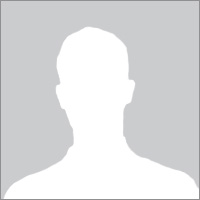 EducaciónHabilidadesIntereses PersonalesLista de Intereses PersonalesLista de Intereses PersonalesLista de Intereses PersonalesLista de Intereses PersonalesLista de Intereses PersonalesLista de Intereses PersonalesNombreTítuloDirecciónCiudad, PaísTeléfonoCorreoMesAño – ActualNombre de la EmpresaPuesto DesempeñadoHaz una descripción breve de las Actividades que desarrollas dentro de la empresaHaz una descripción breve de las Actividades que desarrollas dentro de la empresaHaz una descripción breve de las Actividades que desarrollas dentro de la empresaMesAño - MesAñoNombre de la EmpresaPuesto DesempeñadoHaz una descripción breve de las Actividades que desarrollas dentro de la empresaHaz una descripción breve de las Actividades que desarrollas dentro de la empresaHaz una descripción breve de las Actividades que desarrollas dentro de la empresaMesAño - MesAñoNombre de la EmpresaPuesto DesempeñadoHaz una descripción breve de las Actividades que desarrollas dentro de la empresaHaz una descripción breve de las Actividades que desarrollas dentro de la empresaHaz una descripción breve de las Actividades que desarrollas dentro de la empresaMesAño – ActualNombre de InstituciónTitulo ObtenidoMesAño - MesAñoNombre de InstituciónTitulo ObtenidoTecnicas:Software / NivelSoftware / NivelSoftware / NivelSoftware / NivelSoftware / NivelSoftware / NivelSoftware / NivelSoftware / NivelSoftware / NivelSoftware / NivelComunicación:Hab. ComunicaciónHab. ComunicaciónHab. ComunicaciónHab. ComunicaciónHab. ComunicaciónHab. ComunicaciónHab. ComunicaciónHab. ComunicaciónIdiomas:Idioma NatalSegundo IdiomaTercer IdiomaIdioma NatalSegundo IdiomaTercer Idioma